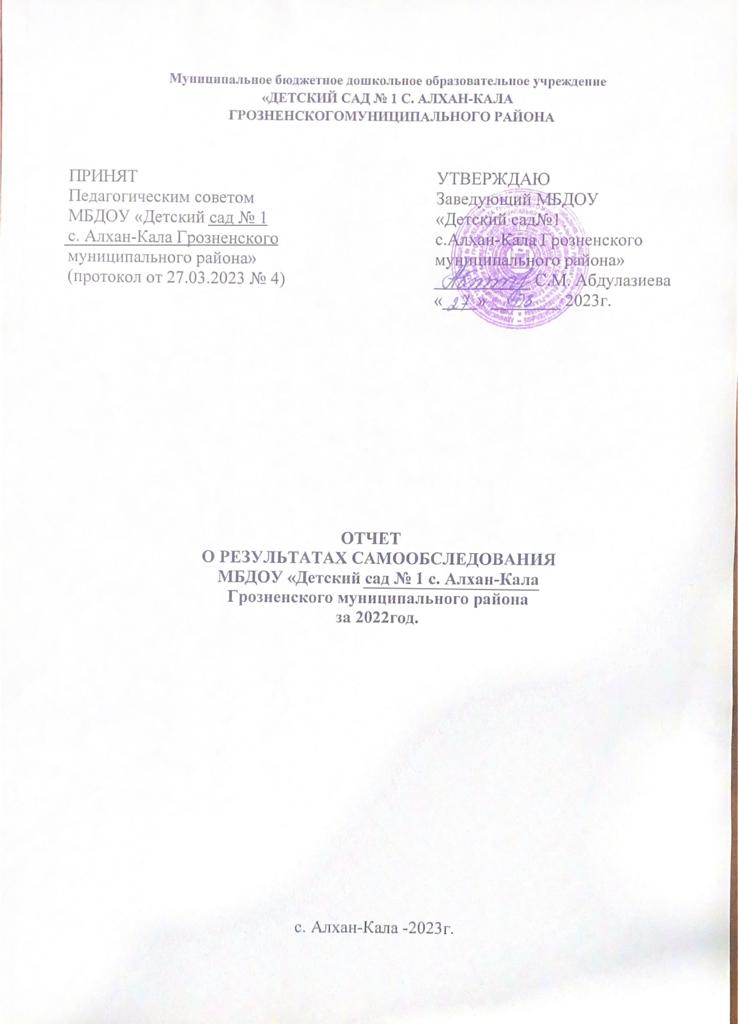 ВведениеНормативно-правовые и распорядительные документы по проведению самообследования образовательной организацией: - Федеральный закон «Об образовании в Российской Федерации» от 20 декабря 2012 года № 273-ФЗ. - Приказ Министерства образования и науки Российской Федерации от 14 июня 2013 года № 462 «Об утверждении Порядка проведения самообследования образовательной организацией». - Приказ Министерства образования и науки Российской Федерации от 10 декабря 2013 года № 1324 «Об утверждении показателей деятельности образовательной организации, подлежащей самообследованию». - Приказ Министерства образования и науки Российской Федерации от 14 декабря 2017 года № 1218 «О внесении изменений в порядок проведения самообследования образовательной организации».Цель проведения самообследования: обеспечение доступности и открытости информации о деятельности образовательной организации, а также подготовка отчета о результатах самообследования. Этапы процедуры самообследования:-планирование и подготовка работ по самообследованию организации; -организация и проведение самообследования; -обобщение полученных результатов и на их основе формирование отчета; -рассмотрение отчета органом управления организации, к компетенции которого относится решение данного вопроса. Отчет о результатах самообследования включает аналитическую часть (оценку деятельности образовательной организации) и результаты анализа показателей деятельности организации, подлежащей самообследованию. Оценка деятельности образовательной организации осуществляется по следующим направлениям: I часть - аналитическая:-организационно-правовое обеспечение образовательной деятельности; -система управления организации; -организация учебного процесса;-содержание и качество подготовки обучающихся (воспитанников); -востребованность выпускников; -качество кадрового обеспечения; -качество учебно-методического, библиотечно-информационного обеспечения, материально-технической базы; -формирование внутренней системы оценки качества образования. II часть – анализ показателей деятельности организации подлежащей самообследованию.III часть – заключительная.I. Аналитическая частьОбщие сведения об образовательной организации. Организационно-правовое обеспечение образовательной деятельностиМуниципальное бюджетное дошкольное образовательное учреждение «Детский сад №1 с.Алхан-Кала Грозненского муниципального района» (далее по тексту ДОУ) был основан в 2003 году. Полное наименование -  Муниципальное бюджетное дошкольное образовательное учреждение «Детский сад №1 с.Алхан-Кала Грозненского  муниципального района».Сокращённое наименование - МБДОУ «Детский сад №1 с.Алхан-КалаГрозненского муниципального района».Юридический адрес  -366005, Чеченская Республика, Грозненский муниципальный район, с.Алхан-Кала, ул. Дома дока, б/нФактический адрес366005, Чеченская Республика, Грозненский муниципальный район, с.Алхан-Кала, ул.Ленина, 21Телефон – 8 (928) 088 47 38e-mail – mbdou-alhan-kala-1@mail.ruСайт – Detsadalhankala95.do95.ruУчредителем учреждения является и органом, осуществляющим функции и полномочия учредителя учреждения, является муниципальное учреждение «Отдел дошкольного образования Грозненского муниципального района Чеченской Республики».Юридический адрес учредителя: 364049, Чеченская Республика, г.Грозный, ул.им.Льва Яшина, 7а.          Адрес официального сайта в информационно-телекоммуникационной сети «Интернет»: https://grozudo.do95.ru/. 	Адрес электронной почты: odu_apparat@mail.ru.МБДОУ осуществляет образовательную деятельность по образовательным программам дошкольного образования на основании Устава и Лицензии серия 20 Л 02 № 0000437, регистрационный номер 2079 от 27.07.2015г.- Свидетельство о внесении записи в Единый государственный реестр юридических лиц в отношении юридического лица, от 08.07.2010  № 000890273; - Свидетельство о постановке на учет российской организации о налоговом органе по месту ее нахождения от 28.10.2009 №2004006695/200401001.Учреждение функционирует круглогодично по 5-ти дневной рабочей неделе, в режиме 12- часового пребывания с 7.00 до 19.00. В детском саду функционирует 4 общеразвивающих групп:                                        - 2 группы среднего возраста от 4 до 5 лет.   -2 группы старшего возраста от 5-6 лет.Структура и комплектование групп в 2022 годуОбразовательную деятельность ДОУ регламентируют следующие локальные акты:-Устав MБДОУ «Детский сад №1 с.Алхан-Кала»;-Основная образовательная программа ДОУ;-Годовой план работы ДОУ;-Программа развития ДОУ;-Годовой календарный график;-Учебный график;-Расписание организованной образовательной деятельности, режим дня;-Положения ДОУ.-Приказы по основной деятельности, книга регистрации приказов по основной деятельности;-Акты готовности ДОУ к новому учебному году;-Отчёты по итогам деятельности ДОУ за прошедшие годы;-Рабочие программы (планы воспитательно-образовательной работы) педагогов ДОУ;Система договорных отношений, регламентирующих деятельность ДОУ, представлена:-Приказы заведующего;-Правила внутреннего трудового распорядка;-Штатное расписание ДОУ (соответствует установленным требованиям, структура и штатная численность в соответствии с Уставом);-Договором ДОУ с родителями (законными представителями);-Положение о премировании, надбавках и доплатах;-Инструкция по организации охране жизни и здоровья детей;-Инструкция по охране труда работников ДОУ;-Инструкция по пожарной безопасности;-Должностные инструкции работников;-Должностные обязанности по охране труда;-Коллективный договор (в т.ч. приложения к коллективному договору);-Положение о Педагогическом совете ДОУ; -Санитарные правила и нормы;-Книга учёта трудовых книжек работников, личные дела работников;-Журналы проведения инструктажа;-Приказы по личному составу, книга регистрации приказов по личному составу;-Трудовым договором с руководителем учреждения и дополнительным соглашением к трудовому договору;-Графиком работ сотрудников.ДОУ обеспечивает взаимодействие с социумом. Наблюдается тенденция к расширению и углублению связей ДОУ с другими образовательными, медицинскими учреждениями и учреждениями культуры. Творческое сотрудничество с социальными партнерами осуществляется согласно договорам и плану мероприятий совместной деятельности:- Договор о сотрудничестве между МБОУ «СОШ №1 с.Алхан-Кала» и ДОУ на 2022-2023 учебный год.Все нормативные локальные акты в части содержания, организации образовательного процесса в ДОУ имеются в наличии.Система управленияУправление ДОУ осуществляется в соответствии с Федеральным законом «Об образовании в Российской Федерации», на основании Устава с соблюдением принципов единоначалия и самоуправления. Управляемая система состоит из взаимосвязанных между собой коллективов: педагогического – обслуживающего – медицинского – детского. Организационная структура управления ДОУ представляет собой совокупность всех его органов с присущими им функциями. Она может быть представлена в виде 2 основных структур: общественного и административного управления.Схема . 1 направление – общественное управление ДОУОбщее руководство ДОУ осуществляет Общее собрание трудового коллектива на основании Положения об Общем собрании трудового коллектива.В состав Общего собрания входят с правом решающего голоса все сотрудники Детского сада. Для ведения Общего собрания трудового коллектива открытым голосованием избираются его председатель и секретарь.Срок полномочий Общего собрания трудового коллектива работников — 1 год.Одной из форм самоуправления ДОУ является Родительский комитет ДОУ, избираемый на 1 год и состоящий из представителей родителей (законных представителей) обучающихся детского сада. Родительский комитет ДОУ формируется, осуществляет деятельность и выполняет полномочия в соответствии с Положением о родительском комитете ДОУ.Родительский комитет ДОУ собирается на свои заседания по мере необходимости, но не реже 2 раз в год. Формы проведения заседаний Родительского комитета ДОУ определяются Председателем Родительского комитета ДОУ в соответствии с вопросами, которые вносятся на его рассмотрение.В целях рассмотрения сложных педагогических и методических вопросов, вопросов организации учебно-воспитательного процесса, изучения и распространения передового педагогического опыта в ДОУ действует Педагогический совет.Педагогический Совет является постоянно действующим органом ДОУ. Полномочия, структура, порядок формирования и порядок деятельности Педагогического совета устанавливаются Положением о Педагогическом Совете.Организационной формой работы родителей (законных представителей) является Общее родительское собрание. Общее родительское собрание — коллегиальный орган общественного самоуправления ДОУ, действующий в целях развития и совершенствования образовательного и воспитательного процесса, взаимодействия родительской общественности и ДОУ.В состав родительского собрания входят все родители (законные представители) обучающихся, посещающих ДОУ. Полномочия, структура, порядок формирования и порядок деятельности Общего родительского собрания устанавливаются локальным актом ДОУ.Общее родительское собрание действует по плану, входящему в годовой план работы ДОУ. Общее родительское собрание собирается не реже 2 раз в год.Схема. II направление – административное управлениеНепосредственное управление ДОУ осуществляет заведующий МБДОУ «Детский сад №1 с.Алхан-Кала» Абдулазиева Сайсан Мутиковна, которая действует от имени ДОУ, представляя его во всех учреждениях и организациях.Заместитель заведующего по воспитательно-методической работе осуществляет руководство учебно-воспитательной работой учреждения: определяет место каждого педагога в воспитательно-образовательной работе с детьми, мобилизует воспитателей на решение задач, поставленных концепцией дошкольного воспитания перед ДОУ, привлекает к их решению родителей воспитанников.Завхоз отвечает за сохранность здания ДОУ и имущества, организует материально-техническое снабжение педагогического процесса, обеспечивает чистоту и порядок в помещениях детского сада и на участке, противопожарную безопасность и организацию труда обслуживающего персонала.Медицинская сестра контролирует санитарное состояние помещений и участка ДОУ, соблюдение санитарно-противоэпидемического режима, качество доставляемых продуктов, организацию питания и качество приготовления пищи, обеспечивает медицинское обслуживание детей, проводит санитарно-просветительскую работу среди работников ДОУ и родителей, принимает участие в организации физкультурно-оздоровительной работы с детьми.Педагоги ДОУ в своей работе выполняют следующие функции:-планируют и осуществляют воспитательно-образовательную работу;-ведут работу с родителями по вопросам воспитания детей в семье, привлекают их к активному сотрудничеству с детским садом;-активно работают с родительским комитетом и отдельными родителями, обеспечивая создание необходимых условий в помещениях группы и на участке для успешной реализации воспитательно-образовательной программы;-участвуют в педсоветах ДОУ, методических объединениях, организуют смотры-конкурсы и выставки детских работ к дням открытых дверей, проводят родительские собрания, участвуют в праздниках;-осуществляют работу, направленную на предупреждение и максимальную коррекцию нарушений речи, зрения и других отклонений в развитии психических процессов (памяти, мышления, внимания и др.).Структура ДОУ соответствует решаемым ДОУ задачам, механизм управления ДОУ определяет его стабильное функционирование.Общее руководство ДОУ осуществляет общее собрание трудового коллектива, вопросы его компетенции определяются Уставом.Руководством ДОУ осуществляет заведующий Абдулазиева Сайсан Мутиковна, общий стаж работы 29лет и 8 мес. , стаж педагогической работы – 20 лет, в данной должности 9лет и 8 мес., аттестация на подтверждение соответствия занимаемой должности (или на установление квалификационной категории) – проходила в 2019г.Основные вопросы по управлению ДОУ решаются на оперативных совещаниях административного аппарата, которые проводятся ежемесячно. Текущие проблемы – на пятиминутках еженедельно.Основными задачами Совета ДОУ, педагогического совета, общего собрания трудового коллектива и родительского комитета являются непосредственное участие в управлении ДОУ, выбор стратегических путей развития ДОУ и подготовка управленческих решений, входящих в компетенцию того или иного органа. Их функции и направления деятельности прописаны в соответствующих положениях. Система управления МБДОУ «Детский сад №1 с.Алхан--Кала»  функционирует в соответствие с существующим законодательством, Уставом ДОУ. Структура управления включает в себя все стороны образовательного процесса.Организация учебного процессаПрием детей в ДОУ осуществляется в соответствии с Правилами приема воспитанников МБДОУ «Детский сад №1 с.Алхан-Кала», разработанными в соответствии с Федеральным законом «Об образовании в Российской Федерации» от 29.12.2012 № 273-ФЗ, приказом Минобрнауки России от 15.05.2020г. №236 «Об утверждении Порядка приема на обучение по образовательным программам дошкольного образования». Отношения между ДОУ родителями воспитанников (законными представителями) строятся на договорной основе – Договор об образовании по образовательным программам дошкольного образования.Общее количество групп– 4 групп общеразвивающей направленности; Продолжительность каникул в течение учебного года с 01.01.2021г. по 09.01.2021, продолжительность летнего оздоровительного периода 01.06.2021 г – 31.06.2021 г.Общесадовские праздничные дни:	- 1 сентября «День знаний»;- 6 сентября «День Чеченской Республики»;- 16 сентября «День чеченской женщины»;- 27 сентября «День дошкольного работника»;- 5 октября «День города»;- 4 ноября «День народного единства»;- 12 декабря «День Конституции Российской Федерации»;- 31 декабря «Новый год»;- 23 февраля «День Защитника Отечества»;- 8 марта «Международный женский день»;- 23 марта «День Конституции Чечни»; - 12 апреля «День космонавтики»;- 16 апреля «День Мира в Чечне»;- 1 мая «Праздник Весны и Труда»;- 9 мая «День Победы», «День Скорби»-25 май «Выпускной балОбщее количество воспитанников на конец года – 132, распределение по возрастным группам:Детский сад функционирует в режиме полного дня (12-часовой пребыванием).Режим работы ДОУ установлен, исходя из потребностей семьи и возможностей бюджетного финансирования ДОУ, и является следующим:-пятидневная рабочая неделя (Выходные дни: суббота, воскресенье и праздничные дни, установленные законодательством Российской Федерации и Чеченской Республики)- длительность пребывания детей в группах 12 часов.-режим работы групп с 7:00 до 19:00 часов.Образовательный процесс осуществляется по двум режимам - с учетом теплого и холодного периода года; строится с учетом возрастных принципов и адекватных дошкольному возрасту форм работы с детьми.1.4. Содержание и качество подготовки воспитанниковВ воспитательно-образовательном процессе ДОУ реализуется образовательная программа дошкольного образования, которая разработана в соответствии с ФГОС ДО и с учетом примерной образовательной программы дошкольного образования«От рождения до школы»/ Под ред. Н.Е. Вераксы, Т.С. Комаровой, М.А. Васильевой.-3-е изд., испр. и доп.-М.: МОЗАИКА-СИНТЕЗ, 2015-368 с.Для реализации части, формируемой участниками образовательных отношений, используются следующие парциальные программы.В соответствии с требованиями ФГОС ДО педагогический коллектив основными целями своей работы считает создание благоприятных условий для полноценного проживания ребенком дошкольного детства, обеспечение становления личности ребенка и раскрытие его индивидуальности, создание условий для физического, познавательного, речевого, социально-коммуникативного и художественно-эстетического развития детей дошкольного возраста, обеспечение готовности к школьному обучению, обеспечение безопасности жизнедеятельности дошкольника. Эти цели реализуются в процессе разнообразных видов детской деятельности: игровой, коммуникативной, трудовой, познавательно – исследовательской, речевой, продуктивной, музыкально – художественной, чтения. Для достижения целей Программы решались следующие задачи: Активизация работы по речевому развитию детей через обогащение  предметно-развивающей среды, повышение профессиональной компетенции и творчества педагогов в организации и проведений занятий по речевому развитию детей и развитие собственной культуры общения;Оптимизировать систему работы ДОУ по созданию условий для формирования ценностей здорового образа жизни в соответствии  с правилами личной безопасности  и совершенствованию форм организации режима двигательной активности, сочетая игровые, тренирующие и обучающие элементы.Формирование патриотических качеств, толерантного сознания и поведения дошкольников.Содержание образовательной программы реализуется в процессе: -организованной образовательной деятельности; -образовательной деятельности, осуществляемой в ходе режимных моментов;  -самостоятельной детской деятельности;-взаимодействия с семьями воспитанников. Результатами освоения образовательной программы являются целевые ориентиры дошкольного образования, которые представляют собой социально-нормативные возрастные характеристики возможных достижений ребенка. Качество подготовки воспитанников отслеживается в соответствии требованиями к освоению ребенком образовательных областей.Важным показателем, влияющим на качество конечных результатов, относится готовность дошкольников к школьному обучению. Эффективность проведенной коллективом работы по формированию познавательных интересов, готовности к изменению школьной позиции, по овладению детьми некоторыми предпосылками учебной деятельности прослеживается по результатам диагностики психологической готовности к обучению в школе. По результатам уровня готовности детей к школьному обучению можно наблюдать стабильные результаты развития детей.        Согласно требованиям ФГОС ДО результаты освоения Программы сформулированы в виде целевых ориентиров, которые представляют собой возрастной портрет ребенка на конец раннего и конец дошкольного детства. Согласно ФГОС ДО целевые ориентиры не подлежат непосредственной оценке, в том числе и в виде педагогической диагностики (мониторинга), а освоение Программы не сопровождается проведением промежуточных аттестаций и итоговой аттестации воспитанников. Оценку особенностей развития детей и усвоения ими программы проводит воспитатель группы в рамках педагогической диагностики. Вывод: Достижения детьми планируемых результатов освоения Программы показал, что уровень физического, познавательного, речевого, художественно-эстетического, социально-коммуникативного развития соответствуют целевым ориентирам дошкольного детства.	Педагоги обеспечили реализацию основной общеобразовательной программы ДОУ на достаточном уровне. 1.5. Качество кадрового составаПедагогическими кадрами, медицинским и техническим персоналом учреждение укомплектовано согласно штатному расписанию, утвержденному заведующим МБДОУ «Детский сад №1 с.Алхан-Кала». Уровень профессиональной подготовки педагогических работников соответствует требованиям квалификационных характеристик ЕКС.Характеристика педагогического коллективаОбразовательный уровень педагогического коллективаУровень квалификации педагогического коллективаВозрастные показатели педагогического коллективаСтажевые показатели педагогического коллективаДОУ укомплектовано кадрами на 100%.   Активизировать работу по повышению образовательного и профессионального уровня педагогов.         Методическая работа в детском саду направлена на повышение профессионального мастерства педагогов, развитие творческого потенциала педагогического коллектива, которые выступают гарантами повышения качества и эффективности учебно-воспитательного процесса в целом. Для реализации этих задач МБДОУ используются формы и методы обучения педагогов: педагогические советы, семинары, самообразовательная работа педагогов,  консультирование, открытые просмотры, педагогические выставки, проектная деятельность. Активные методы обучения позволяют сформировать знания, умения и навыки путем вовлечения педагогов в активную познавательную деятельность: деловые игры, творческие задания, конкурсы, решение педагогических ситуаций, моделирования.                                            1.6. Качество учебно-методического, библиотечно-информационного обеспечения, материально-технической базы, медицинского обеспеченияВ Детском саду имеется методический кабинет. В кабинете представлена библиотека методической и художественной литературы для детей (хрестоматии для чтения, сказки, стихи, рассказы отечественных и зарубежных и чеченских писателей), иллюстративный материал, дидактические пособия, демонстрационный и раздаточный материал. Имеется методическая литература по всем направлениям развития, научно-методическая литература, теория и методика организации деятельности дошкольников.Оформлена подписка на: «Берийнбеш».В группах имеется игровой материал для познавательного развития детей дошкольного возраста:- музыкального развития;- для продуктивной и творческой деятельности;- для сюжетно-ролевых игр;- игрушки и оборудование для игр во время прогулок;- оборудование для физического, речевого развития;- для коррекционной работы;- игры, способствующие развитию у детей психических процессов.Все компоненты развивающей предметной среды ДОУ (в помещении и на участке) включают оптимально возможные условия для полноценного всестороннего развития детей. Все групповое пространство доступно детям: игрушки, дидактический материал, игры. Они прекрасно знают, где взять бумагу, краски, карандаши, природный материал, костюмы и атрибуты для игр инсценировок. Обобщать результаты своих наблюдений за объектами природы дети учатся при ведении календаря погоды. Вместе со взрослыми дети пересаживают и поливают цветы.Предметно-развивающая среда группы меняется в зависимости от некоторых особенностей, например, если в группе больше мальчиков, то группу оборудуют преимущественно конструкторами, кубиками, машинами, что позволяет детям строить дома, мосты, арки, гаражи не только на столе, но и на полу. Если девочек больше, чем мальчиков, то чаще разворачиваются игры в «семью», «больницу», «магазин», для этого выделяется большая часть группы. Мебель и оборудование установлены так, чтобы каждый ребенок мог найти удобное и комфортное место для ООД с точки зрения его эмоционального состояния: достаточно удаленное от детей и взрослых или, наоборот, позволяющее ощущать тесный контакт с ними, или же предусматривающее в равной мере контакт и свободу.Общая площадь здания и помещений ДОУ составляет 200 кв. м.Материальная база ДОУ представлена следующими функциональными кабинетами и информационно – коммуникационным оборудованием:При планомерной реализации задач программы развития и годового плана ДОУ на 2022 год ДОУ удалось достигнуть определенных достижений в укреплении материально-технической базы детского сада, которая представляет собой совокупность вещественных элементов, необходимых для функционирования, развития образовательной организации.Анализируя состояние здания ДОУ и его основных систем необходимо отметить косметический ремонт в функциональных кабинетах, группах и игровых площадках.В методическом кабинете ДОУ имеется достаточное количество методическойи художественной литературы по следующим разделам:                                                                                                                          	- Управление ДОУ                                                                                                                                                            	- Педагогика и психология                                                                                                                                                 	- Учебные программы                                                                                                                                                      	- Методическая литература по всем направлениям развития воспитанников                                                               	- Работа с родителями                                                                                                                                                       	- Периодические подписные издания                                                                                                                              	- Художественная литература в соответствии с ОПП.                                                                                                          	Администрация ДОУ постоянно использует в своей работе интернет - ресурсы (проведение мониторинга, отчеты, справки, получение информации, работа с сайтом). Имеется свой сайт, где размещена вся информации в соответствии со ст.29. Имеется Положение «Об официальном сайте в сети Интернет», приказом заведующего назначен ответственный за размещение информации на сайте Исаева Д.А. Информация на сайте периодически обновляется. Вся работа в ДОУ строится на открытости и доступности.                                                                           	Ежегодно проводятся собрания для родителей, где знакомим родителей с нормативно-правовой базой, с достижениями. На Родительском собрании предоставляется вся информация о работе ДОУ (локальные акты, план финансово-хозяйственной деятельности, отчеты, документы по организации питания и др.).                                                                                                	На стендах в ДОУ размещена следующая информация:   - Устав МБДОУ «Детский сад №1 с.Алхан-Кала».- Лицензия на право ведения образовательной деятельности.- Свидетельство о государственной аккредитации.- Списочный состав педагогического и административного персонала.- Часы работы, часы приема.- Телефоны, адрес сайта, электронной почты- Лицензия на медицинскую деятельность- Информация о порядке оплаты, взимаемой с родителей за содержание ребенка- Информация о порядке обращения и выплаты компенсации части родительской плате содержание ребенка.                                                                                                                                      Вывод: Информационное обеспечение ДОУ строится на принципе открытости и доступности, позволяющее повышение обмена информации в воспитательно-образовательном процессе, в административно-хозяйственном управлении.Материально-техническое обеспечение соответствует допустимому уровню. В ДОУ соблюдаются все требования пожарной безопасности: установлена система оповещения, имеются средства пожаротушения, выполняются требования к состоянию путей эвакуации, содержанию помещений, проводятся мероприятия по обучению персонала и воспитанников. Своевременно проводятся огнезащитная обработка чердачных и складских помещений, испытание наружных пожарных лестниц, проверка и перезарядка огнетушителей. Санитарно-гигиенические нормы образовательного процесса: требования к водоснабжению, освещению, воздушно-тепловому режиму соблюдаются в соответствии с СанПиН.В ДОУ обеспечивается нормативный уровень инсоляции и естественного освещения помещений и игровых площадок. Все группы оборудованы необходимой мебелью, столы и стулья соответствуют ростовым параметрам ребенка. Проведен ежегодный медицинский осмотр сотрудников.На территории имеется 4 прогулочных площадок, обеспечивающих физическую активность и разнообразную игровую деятельность детей на прогулке.В соответствии с требованиями заменен песок в песочницах.В дошкольных группах ведется работа по приведению в соответствие с требованиями ФГОС ДО развивающей предметно-пространственной среды. На сегодняшний день развивающая предметно-пространственная среда, материально-технические условия реализации образовательной программы соответствуют требованиям ФГОС ДО. По результатам анализа предметно-пространственной среды групп и ДОУ в целом, еще необходимо приобретение средств обучения, в том числе технического, игрового, спортивного, оздоровительного оборудования, инвентаря, для реализации образовательной программы дошкольного образования в соответствии ФГОС (в части требований к условиям реализации Образовательной программы) и с учетом основной общеобразовательной программы ДОУ.Анализ состояния территории ДОУ показал, что за отчетный период проведена большая работа по благоустройству территории ДОУ, прогулочных участков.В соответствии с программно-методическим обеспечением к образовательной программе дошкольного образования учреждение укомплектовано учебно-методической и художественной литературой. В каждой возрастной группе имеется необходимый учебно-методический и дидактический материалы, что позволяет педагогам качественно осуществлять образовательный процесс.Система охраны здоровья воспитанников ДОУВ ДОУ ведется систематическая работа по укреплению и оздоровлению детей. Одна из главных задач коллектива ДОУ - построение системы профилактических и оздоровительных мероприятий, направленной на сохранение и укрепление физического и психического здоровья дошкольников и всех участников образовательного процесса.В рамках данной системы предусмотрена оптимизация режима дня; улучшение питания; осуществление профилактических мероприятий; контроль за физическим, психическим состоянием детей; внедрение эффективных принципов развивающей педагогики оздоровления; обеспечение условий для успешной адаптации дошкольников к детскому саду и школе; формирование у детей и родителей мотивации к здоровому образу жизни.Неукоснительно соблюдаются условия безопасности жизни детей в дошкольном учреждении, ведется систематический контроль по выполнению инструкции об «Охране жизни и здоровья детей», проводятся профилактические мероприятия по соблюдению их требований.В начале каждого учебного года педагогами и медицинскими работниками ДОУ проводится обследование физического развития детей. Учитывая индивидуальные особенности состояния здоровья ребенка, перенесенные заболевания, эмоциональный настрой, дети в группах делятся на подгруппы и намечаются пути их оздоровления.Медсестра проводит антропометрические измерения детей, оказывает доврачебную помощь.Медицинский блок представлен следующими помещениями: медицинский кабинет - осмотр детей, работа с документацией, рабочее место  медсестры; процедурный кабинет. Медицинский блок оснащен медицинским оборудованием и инвентарем в необходимом объеме, медикаменты приобретены в соответствии с утвержденным перечнем. Сроки годности и условия хранения соблюдены. В каждой группе имеется аптечка первой неотложной помощи.Первостепенной задачей коллектива МБДОУ «Детский сад №1 с.Алхан-Кала» является задача построения системы профилактических и оздоровительных мероприятий, направленной на сохранение и укрепление физического и психического здоровья дошкольников и всех участников образовательного процесса. Реализация данной задачи в течении 2022г. осуществлялась, используя модель здоровьесберегающего воспитательного пространства, включающую в себя оборудованные прогулочные площадки, где созданы возможности для метания, лазания, прыжков, упражнений в равновесии. Работа по физическому воспитанию дошкольников ДОУ строится с учетом возрастных и психологических особенностей детей при четко организованном медико-педагогическом контроле, соблюдении оптимального двигательного режима.Физкультурно-оздоровительная работа осуществляется в следующих формах:- утренний прием детей на свежем воздухе (в теплый период года);- проведение утренней гимнастики (на свежем воздухе в теплый период года), физкультурных минуток, динамических пауз, игр с движениями в свободной деятельности;- организованная двигательная деятельность согласно учебному плану (с обязательным проведением одного занятия на свежем воздухе);- музыкально-ритмические движения;- спортивные досуги и развлечения;- гимнастика после сна, дыхательные упражнения;- ежедневный режим прогулок – 3-4 часа;- сбалансированное питание.Ежедневная работа по поддержанию здоровья детей в ДОУ складывается из периодического личного контроля за санитарно-противоэпидемическим режимом.  Гигиеническими и закаливающими мероприятиями, осмотра всех вновь поступивших детей и вернувшихся после болезни, распределение детей по группам с назначением им режима дня с учетом возраста и здоровья, своевременного проведения профилактических прививок.Для обеспечения мер, направленных против распространения COVID и другими вирусными заболеваниями администрация обеспечивала соблюдение масочного режима родителями (законными представителями) воспитанников, сотрудниками ДОУ. Были закуплены 2 рециркулятора, 2 бесконтактный диспансер для обработки рук,  санитайзеры, большое количество медицинских масок, перчаток и обеззараживающей жидкости. Анализ организации питания.Организация питания в ДОУ обеспечивает питание детей в соответствии с действующими Санитарно-эпидемиологическими правилами и нормативами, с учетом возраста и времени пребывания детей в ДОУ.Питание детей осуществляется в соответствии с примерным 10-дневным меню, утвержденным заведующим.Контроль за качеством питания, разнообразием, витаминизацией блюд, закладкой продуктов питания, кулинарной обработкой, выходом блюд, вкусовыми качествами пищи, санитарным состоянием пищеблока, правильностью хранения, соблюдением сроков реализации продуктов возлагается на медицинский персонал.Все продукты, которые поступают в детское учреждение, соответствуют государственным стандартам и сопровождаются документацией с указанием их качества, сроков реализации, количества. В случае несоответствия продуктов питания требованиям, осуществляется их возврат. Корректировка заявок проводится ежедневно старшей медицинской сестрой. Питьевой режим проводится в соответствии с требованиями СанПиН. Питьевая вода доступна воспитанникам в течение всего времени нахождения в учреждении.1.7. Функционирование внутренней системы оценки качества образования	Внутренняя система оценки качества образования определена следующими локальными актами: Положение о внутреннем контроле в учреждении, Положение о системе оценки качества образования, которые утверждены в соответствии с:разработано в соответствии с:1. Указом Президента Российской Федерации от 07.05.2018 № 204 «О национальных целях и стратегических задачах развития Российской Федерации на период до 2024 года»;2. Федеральным законом от 29.12.2012 № 273-ФЗ «Об образовании в Российской Федерации»;3. Государственной программой Российской Федерации «Развитие образования», утверждённой Постановлением Правительства Российской Федерации от 26.12.2017 № 1642;4. Постановлением Правительства Российской Федерации от 05.08.2013 № 662 «Об осуществлении мониторинга системы образования»;5. Федеральным государственным образовательным стандартом дошкольного образования, утверждённым приказом Министерства образования и науки РФ от 17.10.2013 № 1155;6. Показателями мониторинга системы образования, утверждёнными приказом Министерства образования и науки Российской Федерации                          от 22.09.2017 № 955;7. Порядком проведения самообследования образовательной организации, утверждённым приказом Министерства образования и науки Российской Федерации от 14.06.2013 № 42 (с изменениями);                                                                                                                           8. Показателями деятельности образовательной организации, подлежащей самообследованию, утверждёнными приказом Министерства образования и науки Российской Федерации от 10.12.2013 № 1324;                                  9. Федеральным законом от 05.12.2017 № 392-ФЗ «О внесении изменений в отдельные законодательные акты Российской Федерации по вопросам совершенствования проведения независимой оценки качества условий оказания услуг организациями в сфере культуры, охраны здоровья, образования, социального обслуживания и федеральными учреждениями медико-социальной экспертизы»;10.	С Государственной программой Чеченской Республики «Развитие образования Чеченской Республики», утвержденной постановлением Правительства Чеченской Республики от 17.08.2020 № 180;11. Концепцией муниципальной системы оценки качества дошкольного образования в Грозненском муниципальном районе Чеченской Республики, утвержденной приказом муниципального учреждения «Отдел дошкольного образования Грозненского муниципального района Чеченской Республики»                        от 13 января 2022 г. № 13а-од.ВСОКО, проведенная в 2022 годуСрок проведения: май – июнь 2022 г.Основание: Приказ МБДОУ «Детский сад №1 с. Алхан-Кала Грозненского муниципального района» от _01.03.2022г. № 54/1 «Об организации работы по внутренней системе оценки качества образования в 2022 году», приказ МБДОУ «Детский сад № 1 с.Алхан-Кала Грозненского муниципального района» от 01.03.2022г.№ _54/2   «Об участии МБДОУ «Детский сад № 1 с.Алхан-Кала» Грозненского муниципального района» в мониторинге оценки качества дошкольного образования в 2022 году», Положение о внутренней системе оценки качества дошкольного образования, утвержденное приказом МБДОУ «Детский сад                   №1 с. Алхан-Кала Грозненского муниципального района» от 01.03.2022г. № 84.Целью внутренней системы оценки качества дошкольного образования является повышение качества дошкольного образования по следующим направлениям:- повышение качества образовательных программ дошкольного образования;- повышение качества содержания образовательной деятельности в ДОО;- повышение качества образовательных условий в ДОО;- повышение качества формирования и реализации адаптированных образовательных программ;- качество взаимодействие с семьей;- обеспечение здоровья, безопасности и качества услуг по присмотру и уходу;- повышение качества управления в ДОУИсследования проводились по нескольким направлениям:- наличие/ отсутствие ООП ДОУ;- соответствие структуры и содержания основной образовательной программы (ООП ДОУ) требованиям ФГОС ДО;- программно-методическое обеспечение ООП ДО, а также парциальные программы, отражающие региональные приоритеты развития системы дошкольного образования;- анализ современной образовательной среды;- анализ использования педагогами эффективных форм и методов взаимодействия с детьми;- анализ образовательного ценза педагогов;- анализ квалификационного уровня педагогов;- качество образовательной инфраструктуры и развивающей предметно пространственной среды в групповых помещениях;- анализ создания условий для социально-личностного развития ребенка;- анализ взаимодействие сотрудников с семьями;индивидуальную поддержку ребенка в условиях семейного воспитания;- анализ удовлетворенности родителей образовательными услугами;- анализ уровня заболеваемости (за 2 года);- анализ создания безопасных условий дошкольного образования, присмотра и ухода;- анализ нормы питания;- анализ внутренней системы оценки качества образования дошкольного образования (ВСОКО ДО).Оценка качества основной образовательной программы дошкольного образованияДля нормативно-правового обеспечения реализации ООП ДО в МБДОУ «Детский сад № 1 с.Алхан-Кала Грозненского муниципального района» имеется документация, соответствующая требованиям действующего законодательства, иных нормативно-правовых актов (Устав, локальные акты, лицензия на право осуществления образовательной деятельности, документы, обеспечивающие процесс управления реализацией ООП ДО и др.).Основные образовательные программы ДОУ, разработанные с учётом инновационной программы дошкольного образования «От рождения до школы» под ред. Н.Е. Вераксы, Т.С. Комаровой, Э.М. Дорофеевой. – Издание пятое (инновационное), исп. и доп. – М.: МОЗАИКА-СИНТЕЗ обеспечивает развитие детей в возрасте от 0 до 7 лет. Содержание Основной образовательной программы выстроено в соответствии с научными принципами и подходами, обозначенными ФГОС ДО: развивающего обучения, научной обоснованности и практической применимости, полноты и достаточности, интеграции образовательных областей, комплексно-тематического подхода.Оценка качества основных образовательных программ МБДОУ «Детский сад № 1 с.Алхан-Кала Грозненского муниципального района» и адаптированных основных образовательных программ МБДОУ «Детский сад № 1  с. Алхан-Кала Грозненского муниципального района» (далее – ДОУ) показала, что в структура программ, их содержание и наполняемость соответствует требования ФГОС ДО. Программа содержит 3 раздела: целевой, содержательный и организационный, где представлен материал для основной части и части, формируемой участниками образовательных отношений. Программы содержит такие разделы, как приоритетные направления, учет специфики условий ДОУ, вариативные формы, описание значимых характеристик, целевых ориентиров, обеспеченности ООП и АООП ДОУ, календарный учебный график, учебный план, комплексно-тематическое планирование, режим дня и особенности предметно – пространственной развивающей среды. В АООП ДОУ представлены описание значимых характеристик, целевых ориентиров детей с ОВЗ, особенности развивающей предметно – пространственной среды (РППС), планируемые результаты и коррекционная работа с детьми с ОВЗ, а также вариативные формы, способы, методы и средства реализации АООП ДОУ.Объем обязательной части ООП ДОУ и АООП ДОУ части, формируемой участниками образовательного процесса, соответствует требованиям к объему и содержанию, отражает специфику условий осуществления образовательного процесса и приоритетного направления (социально-коммуникативное развитие дошкольников), а также включает время, отведенное на взаимодействие с семьями детей по реализации Основной образовательной программы дошкольного образования. Программы реализуются в совместной деятельности взрослого и детей и самостоятельной деятельности детей не только в рамках образовательной деятельности, но и при проведении режимных моментов в соответствии со спецификой дошкольного образования; построение образовательного процесса происходит на адекватных возрасту формах работы с детьми (ведущая – игра). Вместо специально организованных формальных занятий педагоги решают задачи развития (воспитания и обучения) в ходе совместной с детьми игровой, коммуникативной, трудовой, познавательно-исследовательской, продуктивной, музыкально-художественной деятельности, в ходе режимных моментов; во время самостоятельной деятельности детей; во взаимодействии с семьями воспитанников.Целевая направленность, содержательный и организационный компонент ООП ДОУ и АООП ДОУ в части, формируемой участниками образовательных отношений, разработаны в соответствии с изучением спроса на образовательные услуги со стороны потребителей и в соответствии со спецификой национальных, социокультурных и иных условий, в которых осуществляется образовательная деятельность. Целевая направленность, содержательный и организационный компонент ООП ДОУ и АООП ДОУ разработаны на основе учета потребностей и возможностей всех участников образовательных отношений.Мониторинг программно-методического обеспечения разработки и реализации основных, в том числе адаптированных образовательных программ дошкольного образования показал, что для реализации обязательной части ООП ДОУ используется учебно-методический комплект комплексной образовательной программы дошкольного образования (конкретный перечень представлен в приложении).Мониторинг качества развивающей предметно-пространственной среды ДОУ:Развивающая предметно-пространственная среда групп организована в виде хорошо разграниченных зон, оснащенных большим количеством развивающего материала.Образовательная среда создана с учетом возрастных возможностей детей, зарождающихся половых склонностей и интересов и конструируется таким образом, чтобы ребенок в течении дня мог найти для себя увлекательное дело, занятие. В каждой возрастной группе созданы «центры», которые содержат в себе познавательный и развивающих материал в соответствии с возрастом детей: ролевых игр, книжный, настольно-печатных игр, природы, игровой, художественного творчества. В ДОУ уделяется особое внимание эстетическому оформлению помещений, т.к. среда играет большую роль в формировании личностных качеств дошкольников. Ребенок находится в детском саду весь день и необходимо, чтобы окружающая обстановка радовала его, способствовала пробуждению положительных эмоций, воспитанию хорошего вкуса. Мебель и игровое оборудование подобраны с учетом санитарных и психолого-педагогических требований. В группах созданы условия для самостоятельной, художественной, творческой, театрализованной, двигательной деятельности. В оформлении ДОУ использованы работы, изготовленные в совместной деятельности педагогов с детьми.В ДОУ имеются: кабинеты заведующей, педагога-психолога методический, медицинский блок, групповые помещения с учетом возрастных особенностей детей,  и т. д. Развивающая предметно-пространственная среда (РППС) в группах обеспечивает реализацию содержания дошкольного образования по пяти образовательным областям ФГОС ДО. Развивающая предметно-пространственная среда содержательно-насыщенная, трансформируемая, полифункциональная, вариативная, доступная и безопасная. Воспитанникам доступен широкий круг разнообразных материалов, которые используются для развития ребенка. РППС адаптируется под интересы, инициативу, возможности и потребности воспитанников, способствует проявлению самостоятельности, развитию критического мышления, осуществляется планомерное, систематическое обогащение и совершенствование образовательной среды. РППС постоянно обновляется и пополняется в зависимости от тематического планирования, интересов детей, запросов родителей (законных представителей). Ежегодно на эти цели учредителем выделяются средства, что позволило пополнить игровое оборудование новыми конструкторами.Территория детского сада – важное составляющее звено развивающей предметно-пространственной среды. Игровые площадки соответствуют гигиеническим требованиям и обеспечивает удовлетворение потребностей детей в движении и развитии. Для защиты детей от солнца и осадков имеется теневой навес. Игровые площадки соответствуют возрастным и индивидуальным особенностям воспитанников. На игровых площадках имеется игровое оборудование для обеспечения двигательной активности, для.Выводы и предложения:Развивающая предметно-пространственная среда обеспечивает возможность общения и совместной деятельности детей (в том числе детей разного возраста) и взрослых, двигательной активности детей. Следует продолжать совершенствовать работу по созданию благоприятных условий для организации образовательного процесса. В следующем учебном году необходимо пополнить оборудование и атрибуты для организации самостоятельной игровой деятельности детей. Организация обеспечена методической и художественной литературой, но необходимо обновление репродукций и картин, методических пособий по занимательной математике. Развивающая предметно-пространственная среда образовательного учреждения и групповых помещений построена в соответствии с Федеральным государственным образовательным стандартом дошкольного образования и соответствует действующим санитарным нормам и правилам. Оборудование отвечает санитарно-эпидемиологическим правилам и нормативам, гигиеническим педагогическим и эстетическим требованиям. Подбор оборудования осуществляется исходя из того, что при реализации ООП ДОУ основной формой работы с детьми и ведущей деятельностью для них является игра. Созданы условия для организации образовательного процесса. В групповых помещениях имеется разнообразная атрибутика, дидактический материал, наглядные пособия. Созданы также условия для игровой и театрализованной деятельности, речевого развития, экологического воспитания, познавательной деятельности дошкольников.Оценка кадровых условий реализации ООП ДО и АООП ДОНа 01.06.2022 ДОУ на 100 % укомплектованы квалифицированными педагогическими кадрами. Число педагогов составляет: 14 человек.Педагоги постоянно повышают свой профессиональный уровень. Педагогические работники обеспечивают эмоциональное благополучие детей, поддержку индивидуальности и инициативы детей, построение вариативного образования, ориентированного на индивидуальные особенности детей, умение устанавливать правила взаимодействия в разных ситуациях, способствуют конструктивному взаимодействию с родителями воспитанников.Выводы и предложения:ДОУ укомплектовано педагогическими кадрами полностью. Планы аттестационных мероприятий и курсовой переподготовки на 2021-2022 учебный год выполнены; все педагоги повышали свой профессиональный уровень через участие в методических объединениях района, прохождение процедуры аттестации, самообразование, знакомились с опытом работы своих коллег из других дошкольных учреждений. Кадровая политика ДОУ направлена на развитие профессиональной компетентности педагогов и личностно-ориентированный подход к сотрудникам, учитываются профессиональные и образовательные запросы, созданы все условия для повышения профессионального уровня и личностной самореализации. В 2022-2023 учебном году необходимо продолжать создание достойных условий для педагогической деятельности, повышения профессионального уровня, профессиональной и творческой самореализации посредством расширения спектра применяемых технологий работы с кадрами и повышения квалификации: в том числе ИКТ-технологий (участие педагогов в онлайн-конференциях, вебинарах и др.).Оценка качества психолого-педагогических условий дошкольного образованияВ соответствии с Федеральным государственным образовательным стандартом дошкольного образования особое внимание уделяется психолого-педагогическим условиям.Задачи психолого-педагогической работы по формированию физических, интеллектуальных и личностных качеств детей решаются интегрировано в ходе освоения всех образовательных областей наряду с задачами, отражающими специфику каждой образовательной области.Повышению качества образовательной работы с детьми способствует рационально организованная в группах развивающая среда, создающая условия для совместной деятельности детей и педагогов и позволяющая варьировать способы и формы организации их жизнедеятельности. Эффект и поддержка положительного эмоционального фона создается за счет вариативного и рационального использования помещений – как групповых комнат, так и помещений ДОУ в целом. Посещение нерегламентированной деятельности и ООД педагогов показало, что все сотрудники ДОУ, без исключения, создают и поддерживают доброжелательную атмосферу в группе, что способствует установлению доверительных отношений с детьми:- общаются с детьми дружелюбно, уважительно, вежливо, ласково;- поддерживают доброжелательные отношения между детьми;- голос взрослого не доминирует над голосами детей, в группе наблюдается естественный шум;- взрослые не прибегают к негативным дисциплинарным методам, которые обижают, пугают или унижают детей;- в индивидуальном общении с ребенком выбирают позицию «глаза на одном уровне»;- учитывают потребность детей в поддержке взрослых;- чутко реагируют на инициативу детей в общении, учитывают их возрастные и индивидуальные особенности;- уделяют специальное внимание детям с особыми потребностями;- при коррекции поведения детей чаще пользуются поощрением, поддержкой, чем порицанием и запрещением.Тематический контроль ДОУв течение учебного показал, что педагоги владеют методикой дошкольного образования и воспитания, приемами взаимодействия с детьми, прослеживается личностно-ориентированное взаимодействие с детьми. Последовательность видов деятельности, и само построение занятия, учитывает следующие моменты:- возрастные особенности детей;- основные задачи;- физическую, умственную, эмоциональную нагрузки;- характер предшествующей и последующей деятельности;- условия проведения занятий.Много внимания уделяется формированию предпосылок учебной деятельности дошкольников, логического мышления, сообразительности. В процессе ООД наблюдался положительный эмоциональный фон, партнерские взаимоотношения детей и взрослых за счет использования игры, внесения новых заданий, использования мультимедийной системы, заданий повышенной трудности, писем и т. п. Педагоги постоянно изучают и используют в своей профессиональной деятельности современные образовательные технологии, включая информационные образовательные ресурсы, современные педагогические технологии продуктивного, дифференцированного, развивающего обучения, занимаются самообразованием. Созданы условия для индивидуальных и коллективных игр и занятий, активности детей. Это позволяет детям организовывать разные игры и занятия в соответствии со своими интересами и замыслами, а также найти удобное, комфортное и безопасное место в зависимости от своего эмоционального состояния. При этом обеспечивается доступность ко всему содержанию развивающей среды, предоставляется детям возможность самостоятельно менять среду своих занятий и увлечений.Развивающая среда групповых помещений ДОУ своевременно изменяется (обновляется) с учетом программы, темы недели, усложняющегося уровня умений детей и их половых различий. Педагоги стремятся к тому, чтобы материал каждой образовательной деятельности содержал что-то новое, был доступен и интересен детям. Для успешного усвоения программного содержания систематически предусматривают не только сообщение нового материала, но и повторение, закрепление, самостоятельное использование детьми полученных представлений.Педагоги ДОУ в своей работе решают следующие задачи:- учет в своей деятельности с детьми возможности развития каждого возраста;- развитие индивидуальных особенностей ребенка;- создание благоприятного для развития ребенка климата в детском саду;- оказание своевременной педагогической помощи, как детям, так и их родителям;- подготовка детей к школьному обучению.Формирование профессионального взаимодействия педагогов с детьми дошкольного возраста основывается на:- субъектном отношение педагога к ребенку;- индивидуальном подходе,- учете зоны ближайшего развития ребенка;- мотивационном подходе;- доброжелательном отношении к ребенку.Образовательный процесс включает как совместную деятельность взрослого с детьми, так свободную самостоятельную деятельность воспитанников. Ведущим видом деятельности детей является игра, поэтому мы выдвигаем определенные требования к педагогам по организации сюжетно-ролевой игры воспитанников в детском саду. Психологическое сопровождение воспитательно-образовательного процесса в ДОУ осуществляется педагогом –психологом.Решению поставленных задач и качественной реализации ООП ДОУ способствовало проведение методических мероприятий по направлениям развития дошкольников ДОУ, в методическом обеспечении образовательного процесса, во владении информационно-коммуникационными технологиями и умением применять их в образовательном процессе.Оформление всех групп ДОУ способствует поддержанию эмоционального комфорта:созданы уголки уюта, уединения, релаксационные зоны.Образовательная деятельность организована в различных видах детской деятельности: игровой, коммуникативной, продуктивной, исследовательской, музыкальной, двигательной. Для свободной игровой деятельности в режиме дня ДОУ отводится не менее 3 часов. Достаточно места для одновременного осуществления нескольких видов деятельности, определены и удобно оборудованы, несколько функциональных зон: сюжетно-игровая, познавательно-исследовательская, конструктивная, продуктивная, творческая, релаксационная и иные. Для их организации используется как стационарное, так и мобильное оборудование для развития крупной моторики (мягкие модули, конструкторы, ширмы, др.)В ДОУ функционирует психолого-педагогические консилиумы (ППк), в рамках которого по заявлению родителей (законных представителей) проводится обследование детей с дальнейшим маршрутом сопровождения специалистами, а также рассмотрения на территориальной психолого-педагогической комиссии (ТПМПК). На основании рекомендаций ППк и ТПМПК воспитанникам оказывается  психолого-педагогическое сопровождение педагогом-психологом.Родителям воспитанников, не посещающих ДОУ, оказывается психолого-педагогическое консультирование в рамках Консультационного центра (пункта). В ДОУ внедрены дистанционные технологии поддержки родителей.Выводы и предложения: Педагоги ДОУ показали хороший уровень проведения мероприятий, качество и построение образовательной деятельности соответствует требованиям ФГОС ДО. Кадровый состав, уровень педагогической культуры и профессионального мастерства педагогов, организация методической работы, позволяют осуществлять эффективную работу по реализации ФГОС ДО. Основной целью системы психолого-педагогического обеспечения педагогического процесса в ДОУ, выступает создание условий, направленных на полноценное психофизическое развитие детей и обеспечение их эмоционального благополучия. Формирование профессионального взаимодействия педагогов с детьми дошкольного возраста основывается на субъектном отношение педагога к ребенку, индивидуальном подходе, учете зоны ближайшего развития ребенка, мотивационном подходе, доброжелательном отношении к ребенку.Показатели качества образовательной деятельности ДОУ Опрос педагогов  показал, что сложности в проведении занятий не наблюдаются. Мониторинг освоения ООП показал изменения в лучшую сторону.Выводы по эффективности реализации ООП:Таким образом, результаты мониторинга освоения программного материала детьми всех возрастных групп ДОУ за 2021-2022 учебный год показали в основном высокий и средний уровень.Исходя из показателей результативности освоения программного материала по всем направлениям деятельности, можно сделать вывод о том, что коллективы ДОУ хорошо справились со всеми поставленными задачами по реализации ООП. Однако следует отметить незначительное количество детей с низким уровнем. Наиболее типичные причины недостаточной эффективности уровня усвоения программного материала, следующие: вновь прибывшие дети; часто болеющие; задержка речевого развития; принадлежность к другой национальности; особенность контингента воспитанников.Педагогам ДОУ были даны рекомендации: разработать планы индивидуальных маршрутов для детей показавшим низкий уровень усвоения программного материала. Однако, опираясь на результаты диагностики, педагогам необходимо в будущем учебном году уделить больше внимания созданию речевой среды в группах, а также продолжать работу по формированию двигательной активности, здорового образа жизни воспитанниковАнкетирование родителейРезультаты анализа опроса родителей (законных представителей) об оценке качества образования в ДОУ, показал, что работа воспитателей при проведении занятий была качественной.В целом 90% родителей (законных представителей) удовлетворены качеством образования в ДОУ.Вывод: Совместная работа с родителями, укрепила сотрудничество детского сада и семьи, а также помогла добиться положительных результатов в развитии каждого ребёнка.Необходимо продолжать совершенствовать социальное партнёрство семьи и детского сада, используя разные современные формы работы.Уровень заболеваемости воспитанниковВ 2021-2022 учебном году вДОУ реализовывался план работы, направленный на укрепление здоровья и снижения уровня заболеваемости. Для реализации мероприятий по соблюдению требований СП 3.1/2.4.3598-20 «Санитарно-эпидемиологические требования к устройству, содержанию и организации работы образовательных организаций и других объектов социальной инфраструктуры для детей и молодёжи в условиях распространения новой коронавирусной инфекции (COVID-19)» приобретены:- установки для обеззараживания воздуха закрытых помещений;- бесконтактные термометры;- средства индивидуальной защиты (запас на 1 человека – 5 масок и 5 пар перчаток на 1 рабочую смену);- дозаторы и средства для обработки рук;- средства для дезинфекции помещений, посуды;- средства для соблюдения правил личной гигиены;В целях организации профилактических мероприятий коронавирусной инфекции и санитарно-гигиенических процедур в ДОУ имеются утверждённые графики утреннего фильтра, проветривания, уборки, расписания занятий, направленные на максимальное разобщение воспитанников (с минимальным контактом в период занятий с  педагогом-психологом, на музыкальных и физкультурных занятиях), приказом определены лица, ответственные за проведение санитарно-эпидемиологических (профилактических) мероприятий по недопущению распространения новой коронавирусной инфекции и ведению необходимой документации), сделана разметка для соблюдения дистанции в помещениях и на входах.Общий уровень заболеваемости за 2022 год составил 4 дня на 1 ребенка. Это говорит о том, что необходимо направить работу на укрепление иммунной системы детей, совершенствования работы по оздоровлению. За 2022 не зафиксировано случаев травматизма.Выводы и предложения:Проведение обязательного утреннего фильтра, ведение тетради здоровья, позволило не допускать в дошкольное учреждение заболевших детей. Тем самым было сохранено здоровье других детей. Профилактические прививки выполнены в полном объёме, согласно плану медработника на текущий учебный год. Необходимо проводить профилактическую работу с ослабленными и часто болеющими детьми.Оценка безопасных условий пребыванияВ ДОУ оборудована система видеонаблюдения, «тревожная кнопка», система пожарной сигнализации с передачей сигнала на пульт управления. В соответствии с требованиями законодательства по охране труда в ДОУ систематически проводятся разного вида инструктажи: вводный (при поступлении), первичный (с вновь поступившими), повторный, что позволяет персоналу владеть знаниями по охране труда и техники безопасности, правилами пожарной безопасности, действиям в чрезвычайных ситуациях. Имеется план эвакуации, назначены ответственные лица за безопасность.ТерриторииДОУ по всему периметру ограждена забором. Прогулочные площадки в удовлетворительном санитарном состоянии и содержании. Игровое оборудование и постройки на участках безопасные, с приспособлениями, дающими возможность ребёнку двигаться, играть. С детьми проводятся беседы, занятия по ОБЖ, развлечения по соблюдению правил безопасности на дорогах. Ежедневно ответственными лицами осуществляется контроль с целью своевременного устранения причин, несущих угрозу жизни и здоровью воспитанников и работников. Образовательная деятельность включает образовательные и игровые ситуации по таким направлениям как безопасность жизнедеятельности детей (знакомство с правилами дорожного движения, пожарной безопасности, охрана жизни и здоровья воспитанников). Курс ознакомления с правилами дорожного движения предполагает образовательные ситуации с детьми 4-го-7-го года жизни. Взаимодействие с ОГИБДД осуществляется в соответствии с планом взаимо-сотрудничества на учебный год.Выводы и предложения:В ДОУ создаются условия, обеспечивающие безопасную жизнедеятельность, как воспитанников, так и всех сотрудников учреждения.Мониторинг выполнения среднесуточных норм питания по основным продуктам, рекомендуемым санитарно-эпидемиологическими правилами и нормами СанПиН 2.3/2.4.3590-20 «Санитарно-эпидемиологические требования к организации общественного питания населения», в образовательных организациях, реализующих основную, в том числе адаптированную образовательную программу дошкольного образования.В ДОУ организовано питание детей в соответствии с 10-ти дневным меню. Одна из главных задач ДОУ – это обеспечение конституционного права каждого ребенка на охрану его жизни и здоровья. Здоровье детей невозможно обеспечить без рационального питания, которое является необходимым условием их гармоничного роста, физического и нервно-психического развития, устойчивости к действиям инфекций и др. неблагоприятных факторов внешней среды. Правильно организованное питание обеспечивает организм всеми необходимыми ему пищевыми веществами (белками, жирами, углеводами, витаминами и минеральными солями) и энергией. С целью организации питания воспитанников в ДОУ имеется пищеблок.Состав и площади пищеблоков позволяют соблюдать поточность технологического процесса приготовления пищи. Питание воспитанников организовано в соответствии с санитарно-эпидемиологическими правилами и нормативами: соблюдается режим питания, выполняются натуральные нормы питания, проводится витаминизация третьего блюда.Основными принципами организации питания в ДОУ являются:- Соответствие энергетической ценности рациона энергозатратам ребенка.- Сбалансированность в рационе всех заменимых и незаменимых пищевых веществ.- Максимальное разнообразие продуктов и блюд, обеспечивающих сбалансированность рациона.- Правильная технологическая и кулинарная обработка продуктов, направленная на сохранность их исходной пищевой ценности, а также высокие вкусовые качества блюд.- Оптимальный режим питания, обстановка, формирующая у детей навыки культуры приема пищи.- Соблюдение гигиенических требований к питанию (безопасность питания).Ассортимент вырабатываемых на пищеблоке готовых блюд и кулинарных изделий определяется с учетом набора помещений, обеспечения технологическим, холодильным оборудованием. Ответственность за организацию питания, заполнение необходимой документации на пищеблоке, составление меню и выполнению натуральных норм питания возложены на медицинскую сестру и заведующую ДОУ. Для хранения продуктов используется складские помещения (для хранения продуктов и овощной), соответствующие требованиям санитарных правил: на все продукты питания имеются сертификаты, качественные удостоверения, на мешках с крупами – ярлыки. Продукты доставляются централизовано на спецмашине. Скоропортящиеся продукты хранятся в холодильной и морозильной камерах. Соблюдается товарное соседство продуктов. Сыпучие продукты хранятся в своей таре на стеллажах в закрытых емкостях. Ведется журнал бракеража скоропортящихся продуктов, строго соблюдаются сроки их реализации и журнал бракеража готовой продукции. Бракераж готовой продукции, проводится специально созданной комиссией. Питание осуществляется в соответствии с примерным утвержденным 10-ти дневным меню. Заведующий ДОУ утверждает меню – требование на каждый день. В меню представлены разнообразные блюда, исключены их повторы. При поставке продуктов строго отслеживается наличие сертификатов качества. Контроль качества питания, разнообразия блюд, витаминизация блюд, закладка продуктов питания, соблюдение правил кулинарной обработки, соблюдение норм выхода блюд, контроль вкусовых качеств пищи, санитарное состояние пищеблока, правильность хранения, соблюдение сроков реализации продуктов возлагается на медицинский персонал, завхоза и заведующую. В ДОУ имеется вся необходимая документация по организации детского питания. На пищеблоке имеется сборник технологических карт, бракеражный журнал, журнал здоровья.Ежедневно медицинская сестра составляет меню в соответствии с 10-дневным меню, требованиями СанПиН к качеству продуктов и норме потребления. Ежемесячно составляется отчет выполнения натуральных норм питания.Выводы и предложения:Натуральные нормы питания выполняются в полном объеме.Ежедневно в меню включены: молоко, кисломолочные напитки, сметана, мясо, картофель, овощи, фрукты, соки, хлеб, крупы, сливочное и растительное масло, сахар, соль. Остальные продукты (творог, рыбу, сыр, яйцо и другие) 2-3 раза в неделю. В течение двух недель ребенок должен получить все продукты в полном объеме. При отсутствии каких-либо продуктов в целях обеспечения полноценного сбалансированного питания разрешается проводить их замену на равноценные по составу продукты. На основании утвержденного примерного меню ежедневно составляется меню-требование установленного образца, с указанием выхода блюд для детей разного возраста. На каждое блюдо заведена технологическая карта.Оценка финансовых условий реализации основной образовательной программы дошкольного образования (ООП ДО)В соответствии с требованиями на сайте ДОУ размещено муниципальное задание, план ФХД, а также отчеты по выполнению плана ФХД и муниципального задания.Выводы и предложения:Административно-хозяйственная деятельность ДОУ направлена на создание условий соответствия лицензионным программам, требованиям к развивающей среде, а также ожиданиям и потребностям детей, родителей, воспитателей, специалистов. Согласно требованиям ДОУ наполнены кухонным, прачечным, медицинским, физкультурным, техническим оборудованием, мебелью, дидактическим и игровым материалом. Анализ деятельности каждого детского сада за 2021-2022 учебный год показал, что учреждение имеет стабильный уровень функционирования:- приведена в соответствии нормативно-правовая база;- положительные результаты освоения детьми образовательной программы;- сложился сплоченный творческий коллектив.Для соответствия требованиям ФГОС ДО необходимо дополнить методические кабинеты ДОУ дидактическими материалами по различным образовательным областям, приобрести методическую литературу в соответствии с ФГОС ДО, детскую художественную литературу на все возрастные группы, современное оборудование для проведения физкультурных и музыкальных занятий, пополнение наглядно-дидактического и игрового оборудования. Отмечено недостаточное финансирование на такие цели как охрана ДОУ, безопасность оконных и дверных блоков (защита, блокировка замками безопасности).Оценка качества функционирования внутренней системы оценки качества(ВСОКО)В ДОУ организованы следующие виды контроля: тематический, оперативный, системный, самооценка деятельности педагогов, анкетирование родителей, независимая оценка деятельности. В соответствии с видом контроля издаются необходимые правовые документы. Виды контроля отражены в годовом плане деятельности ДОУ.Осуществляется также контроль со стороны родителей. В ДОУ действует несколько контрольных комиссий (бракеражная, аттестационная, ревизионная, по охране труда, по техническому осмотру здания, антикоррупционная, по предупреждению детского травматизма и др.), которые анализируют деятельность в том или ином направлении в течение учебного года. Результаты внутренней системы оценки качества образования в каждом детском саду рассматриваются на заседании Педагогического совета (результаты тематического контроля), совещаниях заведующего, Общем собрании работников ДОУ, где представляются адресные рекомендации педагогами по устранению замечаний, повышению качества дошкольного образования в ДОУ.Проведя процедуру ВСОКО, были выявлены проблемные зоны развития и составлены рекомендации для решения данных проблем.РЕКОМЕНДАЦИИ:1. Обратить внимание администрации ДОУ на информационное обеспечение образовательной работы в группах.2. Педагогам всех возрастных групп ДОУ провести консультации для родителей по теме значимости игровой деятельности для детей дошкольного возраста.3. Для удовлетворения запросов родителей организовать дополнительные консультации по организации технического творчества в ДОУ и семье, использовании дистанционного оборудования с целью повышения образовательной компетентности родителей.Перспектива развития:1. Формирование компетентной личности дошкольника в вопросах физического развития и здоровьесбережения.2. Создание единого образовательного пространства ДОУ, развитие технического и творческого потенциала каждого ребенка.3. Повышение качества и уровня образования в ДОУ через внедрение современных педагогических технологий, в том числе информационно-коммуникационных.4. Создание условий для формирования у педагогов профессиональных компетентностей, соответствующих профессиональному стандарту педагога дошкольного образования, повышение его квалификационного уровня, активное позиционирование ДОУ в социуме, использование дистанционных технологий.5. Совершенствование материально-технического и программного обеспечения, обновления развивающей предметно-пространственной среды ДОУ, способствующей самореализации ребенка в разных видах деятельности.6. Повышение уровня педагогического просвещения родителей (законных представителей), увеличение числа родителей (законных представителей), обеспечиваемых консультативной поддержкой. Развитие системы управления ДОУ на основе взаимодействия с родителями.7. Моделирование системы оценки качества образования и повышение социального статуса ДОУ, уровня инвестиционной привлекательности, качества образовательной инфраструктуры.II.Показатели деятельности МБДОУ подлежащей самообследованиюIII. Заключительная частьВыводы: В дошкольном образовательном учреждении создаются условия для обеспечения качества образования и удовлетворения запросов родителей,  соответствующие федеральным государственным образовательным стандартам дошкольного образования. ДОУ полностью укомплектовано педагогическими кадрами. Заведующий	м.п.					                            С.М. Абдулазиева ____ ________ 20 ____ г.№Возрастная категорияКоличество группКоличество детей1Средняя группа(от 4 до 5 лет)2512Старшая группа (от 5 до 7 лет)2813Итого4132№Возрастная категорияКоличество группКоличество детей1Средняя группа(от 4 до 5 лет)	2	512Старшая группа (от 5 до 7 лет)2813Итого4132Образовательная областьПарциальная программаРечевое развитие -Масаева З.В. Программа курса «Мой край родной»Познавательное развитие-Масаева З.В. Программа курса «Мой край родной»/ Развивающая программа для дошкольников от 3 до 7 лет. Махачкала: АЛЕФ (ИП Овчинников М.А.), 2014. – 40 с. -Абдрахманова Ж.М., Джунаидов С.С.«Сан къоман хазна» Социально-коммуникативное развитиеАвдеева Н.Н., Князева О.Л., Стеркина Р.Б. «Безопасность»А.Д. Шатова, Ю.А. Аксенова,И.В. Кириллов, В.Е. Давыдова, И.С. Мищенко «Экономическое воспитаниедошкольников: формирование предпосылокфинансовой грамотности». Примерная парциальная образовательная программа дошкольного образованияХудожественно-эстетическое развитие-И. Каплунова, И. Новоскольцева Программа по музыкальному воспитанию детей дошкольного возраста «Ладушки».Физическое развитие-Пензулаева Л.И. Физкультурные занятия в детском саду: от 3 до 7лет-М.: Мозайка- Синтез, 2014.- 128с.ПедагогиОбщее количествоСтарший воспитатель1Воспитатели   8Музыкальный руководитель1Педагог дополнительного образования1Педагог-психолог1Итого:12Численный составВысшее/ педагогическоеСреднее специальное/ педагогическоеНезаконченное высшее12840Общее кол - воВысшая1-я квалификацияСоответствие занимаемой должности12000Кол-во педагогов20-30 лет30-55 летСвыше 55 лет123160СтажДо 5 лет5 – 10 лет15 – 20 летСвыше 20 летПедагогов7140Вид помещенийОснащениеФункциональное назначениеМетодический кабинет- Библиотека педагогической и методической литературы;- библиотека периодических изданий;- пособия для занятий;- опыт работы педагогов;- материалы консультаций, семинаров, семинаров – практикумов, мастер-класса, презентации;- иллюстративный материал;- компьютер – 2;- принтер-2;- осуществление методической помощи- организация методической работы- выставки методических материалов, пособийГрупповые комнаты- Столы, стулья для проведения ООД, приёма пищи- шкафы для пособий- материалы для занятий- пособия, игры- методическая и детская литература- игровые уголки - проведение режимных процессов;- организованной образовательной деятельности;- игры;- самостоятельная деятельность детейСпальные помещения- кровати- организация дневного сна воспитанниковМедицинский кабинет- кушетка;- аптечный шкаф;- ширма;- весы;- ростомер;- бактерицидная лампа;-Организация профосмотров;-организация профпрививок;-оказание первой медицинской помощи;- организация просветительской работы с сотрудниками образовательного учрежденияМедицинский кабинетМедицинский кабинет- стол;- стул;- шкаф-Организация профосмотров;-организация профпрививок;-оказание первой медицинской помощи;- организация просветительской работы с сотрудниками образовательного учрежденияПищеблок- Электрическая плита;- газовая плита;- столы разделочные;- овощерезка, столовые приборы;-шкафы для хлеба, для досок, холодильные;- мясорубка;-холодильник бытовой- организация полноценного четырехразового питания воспитанников  № п/пПоказатели Единица измерения1.Образовательная деятельность1.1Общая численность воспитанников, осваивающих образовательную программу дошкольного образования, в том числе: человек1.1.1В режиме полного дня (8-12 часов)132 человек1.1.2В режиме кратковременного пребывания (3 - 5 часов)0 человек1.1.3В семейной дошкольной группе0 человек1.1.4В форме семейного образования с психолого-педагогическим сопровождением на базе дошкольной образовательной организации0 человек1.2Общая численность воспитанников в возрасте до 3 лет0 человек1.3Общая численность воспитанников в возрасте от 3 до 7 лет132 человек1.4Численность/удельный вес численности воспитанников в общей численности воспитанников, получающих услуги присмотра и ухода:0 человек/0%1.4.1В режиме полного дня (8 - 12 часов)132 человек/100 %1.4.2В режиме продленного дня (12 - 14 часов)0 человек/0 %1.4.3В режиме круглосуточного пребывания0 человек/0 %1.5Численность/удельный вес численности воспитанников с ограниченными возможностями здоровья в общей численности воспитанников, получающих услуги0 человек/0 %1.5.1По коррекции недостатков в физическом и (или) психическом развитии0 человек/0 %1.5.2По освоению образовательной программы дошкольного образования0 человек/0 %1.5.3По присмотру и уходу0 человек/0 %1.6Средний показатель пропущенных дней при посещении дошкольной образовательной организации по болезни на одного воспитанника3 дня1.7Общая численность педагогических работников, в том числе:12 человек/100%1.7.1Численность/удельный вес численности педагогических работников, имеющих высшее образование педагогической направленности (профиля)7 человек/58,3%1.7.2Численность/удельный вес численности педагогических работников, имеющих среднее профессиональное образование5человек/41,7%1.7.3Численность/удельный вес численности педагогических работников, имеющих среднее профессиональное образование педагогической направленности (профиля)0 человек/0%1.8Численность/удельный вес численности педагогических работников, которым по результатам аттестации присвоена квалификационная категория, в общей численности педагогических работников, в том числе:0 человек/0%1.8.1Высшая0 человек/0%1.8.2Первая0 человек/0%1.9Численность/удельный вес численности педагогических работников в общей численности педагогических работников, педагогический стаж работы которых составляет:человек/%1.9.1До 5 лет7 человек/58,3%1.9.2От 5-101 человек/8,3%1.9.3От 15-204 человек/33,3%1.10Численность/удельный вес численности педагогических работников в общей численности педагогических работников в возрасте до 30 лет3 человек/25%1.11Численность/удельный вес численности педагогических работников в общей численности педагогических работников в возрасте от 30-55 лет9 человек/75%1.12Численность/удельный вес численности педагогических и административно-хозяйственных работников, прошедших за последние 5 лет повышение квалификации/профессиональную переподготовку по профилю педагогической деятельности или иной осуществляемой в образовательной организации деятельности, в общей численности педагогических и административно-хозяйственных работников9 человек/75%1.13Численность/удельный вес численности педагогических и административно-хозяйственных работников, прошедших повышение квалификации по применению в образовательном процессе федеральных государственных образовательных стандартов в общей численности педагогических и административно-хозяйственных работников 0 человек/0%1.14Соотношение "педагогический работник /воспитанник" в дошкольной образовательной организации1человек/11 человек1.15Наличие в образовательной организации следующих педагогических работников:1.15.1Музыкального руководителяда1.15.2Инструктора по физической культуренет1.15.3Учителя-логопеданет1.15.4Логопеданет1.15.5Учителя-дефектологанет1.15.6Педагога-психологада2.Инфраструктура2.1Общая площадь помещений, в которых осуществляется образовательная деятельность, в расчете на одного воспитанника1,52.2Площадь помещений для организации дополнительных видов деятельности воспитанников0 кв.м.2.3Наличие физкультурного заланет2.4Наличие музыкального заланет2.5Наличие прогулочных площадок, обеспечивающих физическую активность и разнообразную игровую деятельность воспитанников на прогулкеда